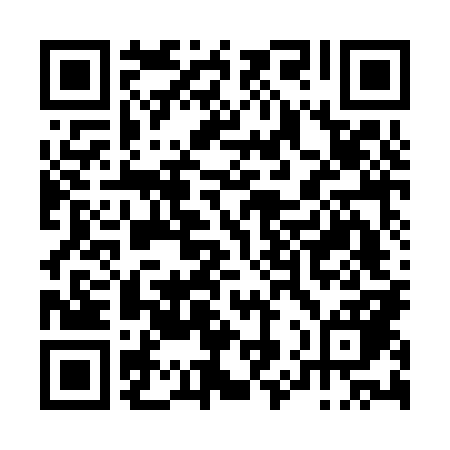 Prayer times for Carvalhoso Novo, PortugalMon 1 Apr 2024 - Tue 30 Apr 2024High Latitude Method: Angle Based RulePrayer Calculation Method: Muslim World LeagueAsar Calculation Method: HanafiPrayer times provided by https://www.salahtimes.comDateDayFajrSunriseDhuhrAsrMaghribIsha1Mon5:487:191:386:087:589:242Tue5:467:171:386:097:599:253Wed5:447:161:386:098:009:264Thu5:427:141:376:108:019:285Fri5:417:131:376:118:029:296Sat5:397:111:376:118:039:307Sun5:377:101:376:128:049:318Mon5:357:081:366:128:059:329Tue5:347:061:366:138:069:3410Wed5:327:051:366:148:079:3511Thu5:307:041:356:148:089:3612Fri5:287:021:356:158:099:3713Sat5:267:011:356:158:109:3814Sun5:256:591:356:168:119:4015Mon5:236:581:346:178:129:4116Tue5:216:561:346:178:139:4217Wed5:196:551:346:188:149:4418Thu5:186:531:346:188:159:4519Fri5:166:521:346:198:169:4620Sat5:146:511:336:198:179:4721Sun5:126:491:336:208:189:4922Mon5:116:481:336:208:199:5023Tue5:096:471:336:218:209:5124Wed5:076:451:336:228:219:5325Thu5:066:441:326:228:219:5426Fri5:046:431:326:238:229:5527Sat5:026:411:326:238:239:5728Sun5:006:401:326:248:249:5829Mon4:596:391:326:248:259:5930Tue4:576:381:326:258:2610:01